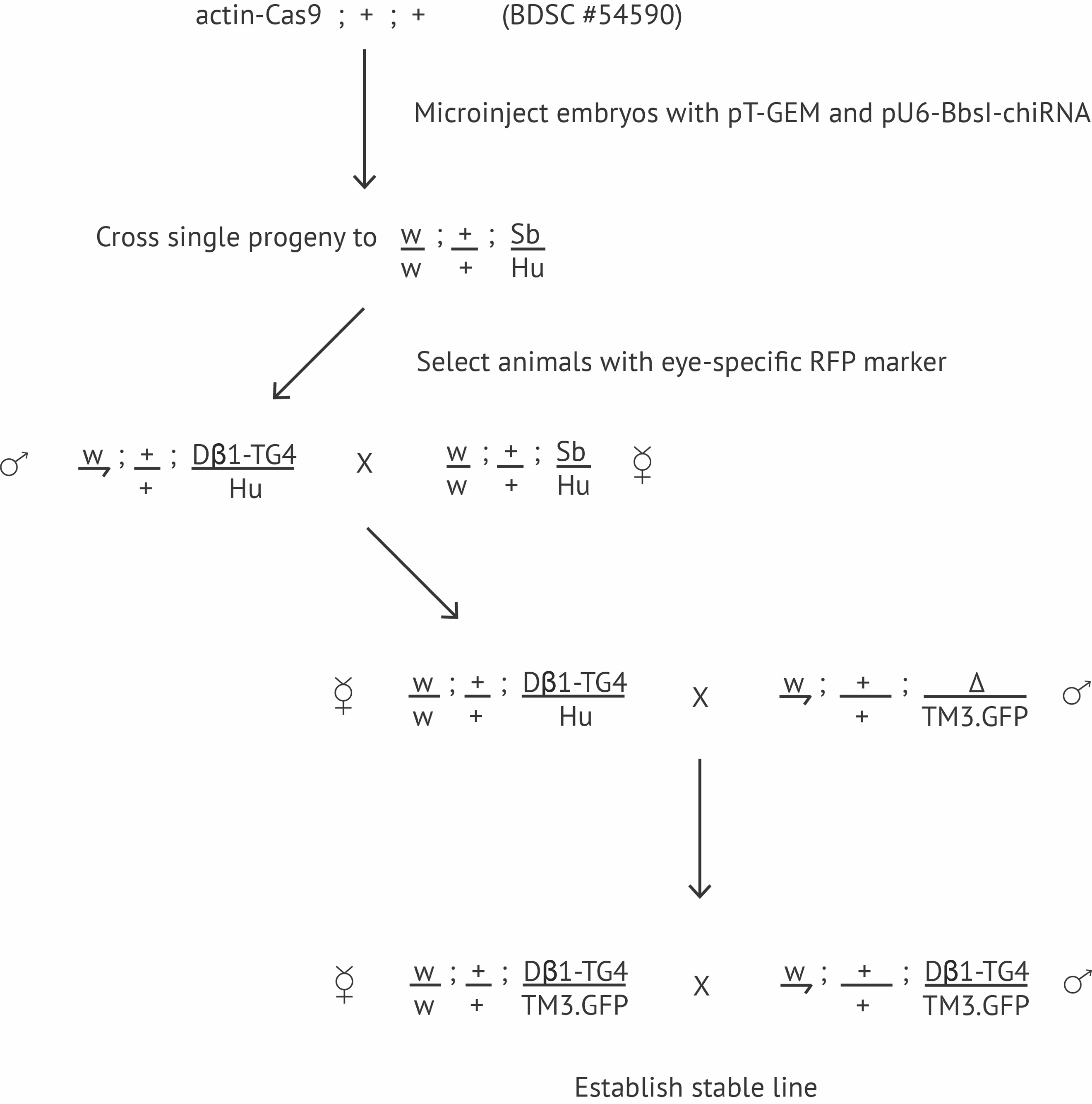 Figure S4 Crossing scheme used to generate the D1-TG4 strainAll fly strains are described in Tables S1 and S2. 